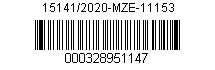 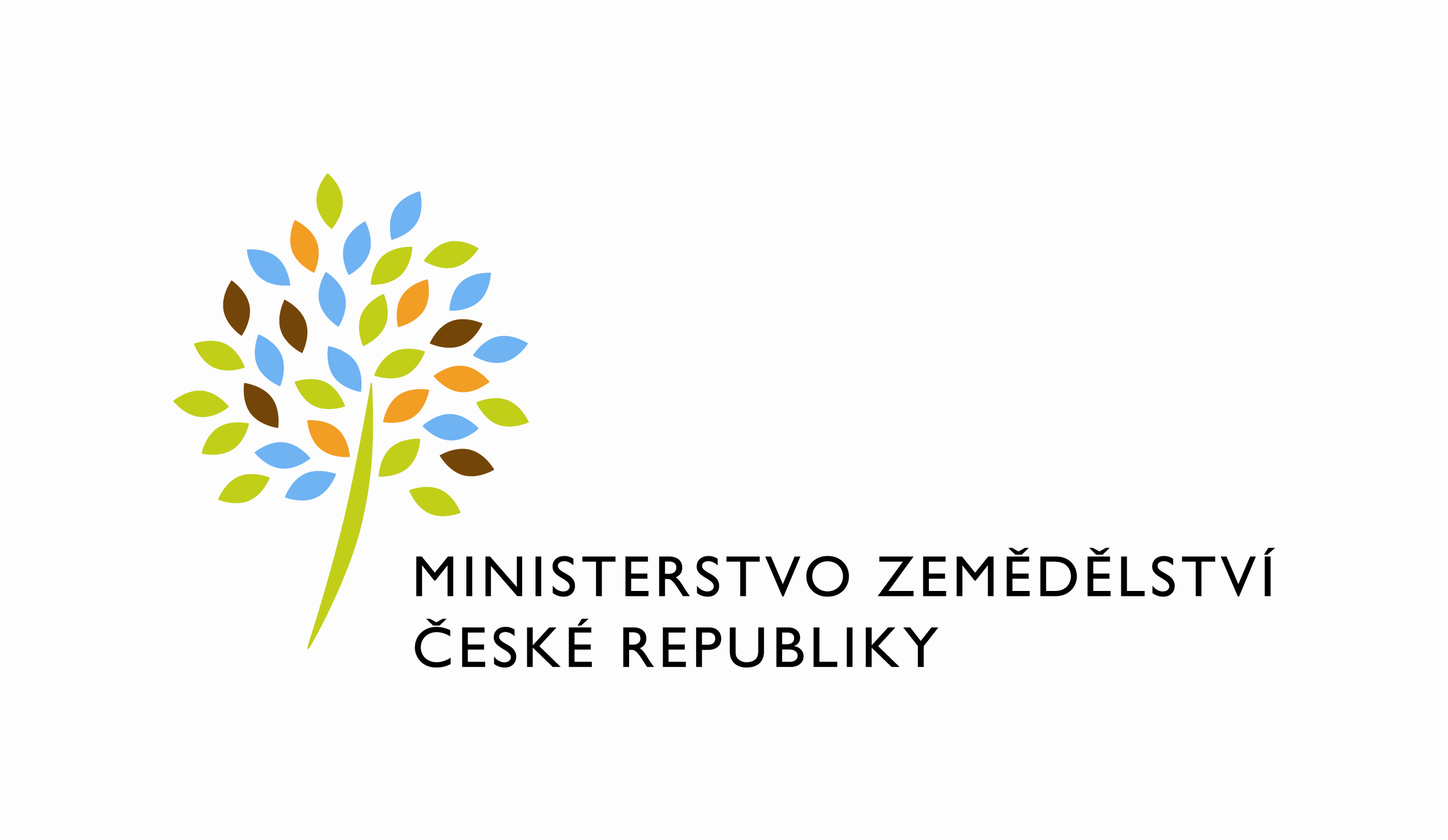 adresa: Těšnov 65/17, Nové Město, 110 00 Praha 1DATUM: 18. 3. 2020Prodloužení termínu dodání objednávky č. 2019009 k PZ PRAIS II 2019 NO450 LPIS – KM ÚKZÚZ úpravy fáze 2 a dále objednávky č. 2019010 k PZ 452  LPIS ÚKZÚZ Začlenění kontrol POR do modulu kontrol UKZUZVážený pane xxx, oznamuji Vám tímto prodloužení termínu dodání objednávky č. 2019009 k PZ PRAIS II 2019 NO450 LPIS – KM ÚKZÚZ úpravy fáze 2 a dále objednávky č. 2019010 k PZ 452  LPIS ÚKZÚZ Začlenění kontrol POR do modulu kontrol UKZUZ a související úpravy.Nový termín: do 31. 5. 2020Zdůvodnění:Součástí plnění PZ PRAIS II 2019 NO450 LPIS – KM ÚKZÚZ úpravy fáze 2 (s původním termínem 30. 1. 2020) byl bod 3.4 Úpravy související s koordinací delegovaných kontrol. S ohledem na lednovou informaci z ÚKZÚZ nebylo jasné, zda a jak bude vhodné úpravy související s koordinací delegovaných kontrol realizovat, popř. jak správně upravit i realizaci dalších možných souvisejících bodů. Plnění bodu bylo proto pozastaveno s tím, že bude upraven na základě závěrů z pracovních schůzek k tomuto PZ tak, aby nedocházelo ke zbytečnému plýtvání státními prostředky.  Bohužel, s ohledem na epidemiologickou situaci se situace zkomplikovala a je třeba brát v potaz i další možný negativní vývoj v kapacitách jak zadavatele (včetně testování), tak dodavatele, přičemž hlavní a zásadní prioritou v oblasti rozvoje registrů, jež nesmí být ohrožena, je zajištění komplikovaných úprav v rámci přípravy SW na zajištění správné aktualizované funkční aplikace pro předtisky žádostí o dotace (termín konec března) a zvýšená podpora v období podávání žádostí (duben, květen). Obdobná situace panuje z pohledu kapacit zejména na MZe   (a ÚKZÚZ) jako zadavatele i v souvislosti s PZ 452  LPIS ÚKZÚZ Začlenění kontrol POR do modulu kontrol ÚKZÚZ a související úpravy.Z výše uvedeného důvodu je termín pro akceptaci obou požadavků posunut do 31. 5. 2020.S pozdravemPřílohy:útvar: Odbor informačních a komunikačních technologiíČíslo útvaru: 11150VÁŠ DOPIS ZN.:	 ZE DNE:	 SPISOVÁ ZN.:	 74VD15544/2018-11153NAŠE ČJ.:	 15141/2020-MZE-11153VYŘIZUJE:	Bc. Petra HonsováTelefon:	221811019E-MAIL:	Petra.Honsova@mze.czID DS: 	yphaax8O2 IT Services s.r.o.Vážený panxxxZa Brumlovkou 266/2Michle140 00 Praha 4Mgr. Václav Koubek, MBAředitel odboru